LightingLevel of illumination and location of lighting fixtures are suited to the activity. Note: lighting level should be sufficient for visual tasks to be completed without eye strain. Natural and artificial light sources should not create glare via reflection on the computer screen or working surface.ElectricalPower outlets are not overloaded with double adapters and power boardsPower boards and cords appear in good condition – no visual damage such as discolouration, evidence of charring, fraying, melting, or separation from plug.Home and / or power board is fitted with Residual Current Device (RCD)Electrical equipment is separated from water sourcesAtmosphereSufficient ventilationThermal comfort, regardless of seasonSecuritySecurity is sufficient to discourage unauthorised entry by intrudersA ‘call-in’ procedure has been established to periodically confirm with the Association that the home worker has not been injuredWORKSTATION CHARACTERISTICSManual handling / transporting itemsUse trolley to move heavier items if available, and use correct lifting techniqueIf carrying items in car, ensure they are secured appropriately and do not obstruct driver’s vision.  Do not place loose items onto the back seat or in an unsecured cargo area.LocationThe work area is segregated from other hazards in the home, e.g. hot cooking surfaces in the kitchenLocation, height and other physical characteristics of the furniture and computer are suited to the task and take into consideration factors such as egress routes, direction of light sourceChairSeat height is adjusted so that arms and forearms are at right angles or slightly greater and forearms and hands form straight lines when resting on the keyboardFeet are flat on the floor or on a footrest so that knees are bent at right angles and thighs are horizontal to the floorSeat back is adjusted to support the lumbar curve of the lower backSeat pan tilt is adjusted so that hips and tops of thighs are at right anglesArmrests are out of the way while typing (but may provide support during other activities, i.e. phone use, meetings, etc.)Scouts NSW H-S Form 29.1 Workstation Ergonomic Self-Assessment Checklist provides a more detailed guide to workstation set up.Keyboard and MouseKeyboard-to-user distance allows user to relax shoulders with elbows hanging close to the bodyKeyboard position is flatMouse is directly next to the keyboardMouse is on the same level as the keyboardMouse pad is usedMonitorMonitor height is adjusted so that the top of the screen is at or slightly lower than eye levelViewing distance is approximately an arm’s distance away (350mm – 750mm)Monitor and keyboard are placed directly and symmetrically in front of userMonitor is positioned to avoid glare (perpendicular to window or strong light source)Trip hazardsPower cords are managed so as not to be a trip hazard Pets are controlled so as not to be a trip hazardItems like boxes, folders, papers are stored neatly way form walk ways Carpet in good conditionClear path way connecting areas such as workspaces, kitchen, bath room, front door and letter box.  Any in progress renovations or damaged structures do not impact the workspace WORK BEHAVIOURS AND PRACTICESRepetitive actions are not continued for long periods without appropriate breaksBreaks involve stretching and changing of posture, and possibly altering activityBreaks are taken every 30mins of keyboarding and standing at least once per hourWrists are kept straight and not supported on any surface while typingSitting posture is upright or slightly reclined posture, with slight hollow in lower backLong periods of continuous computer use are broken up by other tasksPosture is comfortableAny hazardous manual tasks are completed using appropriate guidelines (see Workplace Health & Safety (WHS) Policy and within the physical capacity of the personThe worker’s fitness and health are suited to the task being undertakenAny special needs to ensue health and safety are accommodatedDo not RUN EMERGENCY Emergency EgressPath to exit is reasonably directPath to exit is sufficiently wide, free of clutter, trip hazards and obstructions to allow unimpeded passageEmergency EquipmentBasic First-aid supplies are available  Telephone or other suitable communication devices are readily available to allow effective communication in emergency situationsEmergency contact numbers and details are known, e.g. ‘000’ for fire, ambulance or police; specific numbers for contacts at the AssociationServiced fire extinguisher and/or fire blanket is available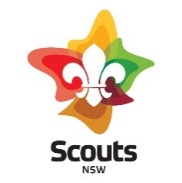 29.2 Working from Home Checklist Employed staff of Scouts NSW should perform a self-assessment of their home or other remote workspace.  Reference: HR Policy PRO18 Flexible Working.
Name:Date: